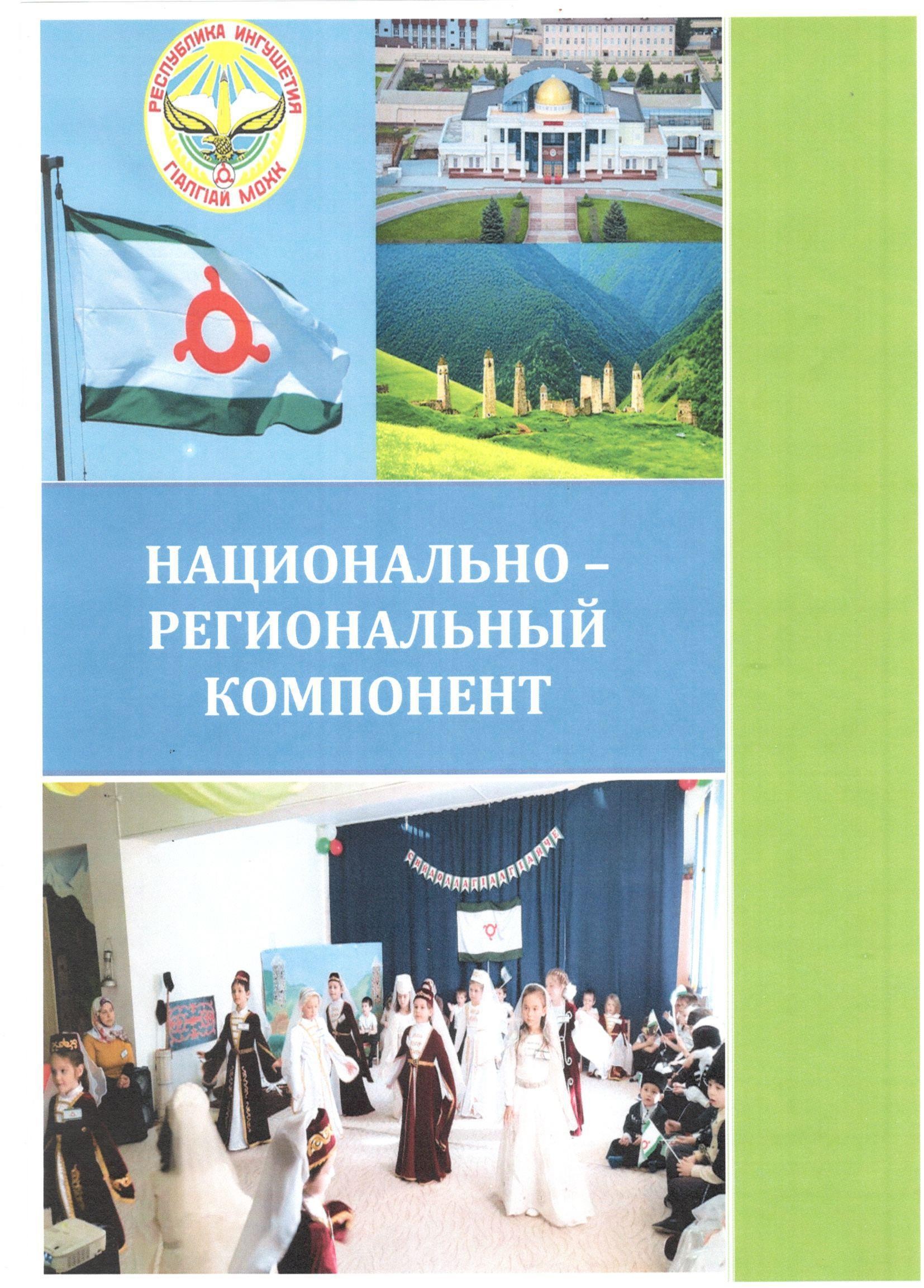 ВведениеСовременное образование, ориентированное на ценностно-смысловое развитие детей, начиная с дошкольного возраста, определяет смысл развития ребенка через: обогащение и раскрытие своей собственной культурной и социоличностной сущности, открытие личностных смыслов на основе этнокультурного регионального (национально - регионального) компонента содержания образования. В этой связи особую значимость приобретает воспитательная деятельность педагогов дошкольных образовательных уч- реждениях ДОУ, реализующих общеобразовательные программы, включающие национально-региональный компонент содержания дошкольного образования.Успешный ход реформ не возможен, если система формирования и развития подрастающего поколения будет лишена духовно-нравственных основ, особенно любви к народной культуре, своему  краю, Отечеству.Пояснительная запискаПарциальная программа « Мой край родной - Ингушетия» (далее – Программа), является нормативно-управленческим документом учреждения, разработана на основе государственных нормативных документов: Федерального закона от 29 декабря 2012 года № 273-ФЗ «Об образовании в Российской Федерации»(: Ст. 12), Федеральным государственным образовательным стандартом дошкольного образования (далее - ФГОС ДО, стандарт),утвержденным приказом Министерства образования и науки Российской Федерации от17.10.2013г. № 1155 и с учетом Примерной основной образовательной программы дошкольного образования, одобренной решением федерального учебно-методического объединения по общему образованию (протокол от 20 мая 2015 г. № 2/15) (далее - Примерная программа) и с учетом комплексной образовательной программы «От рождения до школы» (под редакцией Н. Е. Вераксы, Т. С. Комаровой, М. А. Васильевой. – Москва, «МОЗАИКА-СИНТЕЗ», 2019г., Методического пособия «Проектирование образовательной работы по реализации содержания национально - регионального компонента в ДОУ в соответствии с ФГОС ДО». Программа включена в вариативную часть ООП ДОУ. Обе части являются взаимодополняющими, представляют целостность единого образовательного пространства, составленного на интегративной основе содержания, методического обеспечения, материально-технического обеспечения и организационного подхода.Содержание Программы в соответствии с требованиями Стандарта включает   три   основных раздела: целевой, содержательный и организационный.Целевой раздел Программы определяет ее ценностное пространство, научные основы, принципы, цели и задачи ее реализации.Содержательный раздел Программы определяет содержание образовательной деятельности, сформированное с учетом характерных возрастных особенностей дошкольников и ориентированное на развитие личности ребенка, его позитивную социализацию и раскрытие его разносторонних способностей.Программа, в соответствии с требованиями Стандарта, представляет содержание образовательной деятельности по образовательным областям: социально- коммуникативной, познавательной, речевой, художественно-эстетической, физической. При этом Программа предполагает целостное развитие ребенка и предусматривает интеграцию данных областей развития при организации образовательной деятельности.Содержательный раздел Программы предполагаемый результат развития ребенка по каждой возрастной группе.Организационный раздел описывает организацию реализации образовательной деятельности, содействующих достижению планируемых результатов по Программе, в том числе: учебно-методических, материально-технических( в разделе сформулированы требования к развивающей предметно-пространственной среде ), систему работы по реализации вариативного компонента, представленной данной Программой; организацию особенности планирования педагогической и образовательной деятельности.В связи с вышеизложенным, определяется следующая цель использования регионально-национального компонента дошкольного образования в ДОУ:создание целостной социально-ориентированной образовательной системы ДОУ на основе интеграции федерального и регионального компонентов дошкольного образования, обеспечивающую оптимальные психолого-педагогические условия для своевременного полноценного развития и воспитания духовно-нравственного становления личности ребенка – дошкольника.Основными задачами практики ДОУ становятся:1.	Структуировать содержание образовательного процесса с учетом базисной и региональной программы.2.	Разработать варианты рабочих программ к факультативным занятиям по краеведению, истории родного края, а также кружковой, клубной и секционной работы с детьми.3.	Создать насыщенную социально-гуманистическую культурно-историческую образовательную среду ДОУ и возрастной группе, обеспечивающей проявление и развитие комплекса индивидуальных способностей и задатков ребенка, обогащение его духовного мира.3.1.	Приобщать детей к духовным и материальным ценностям русской национальной культуры и ингушского народа (народов Республики Ингушетия (РИ)в процессе создания детско-взрослых сообществ.4.	Разработать учебно-методический комплект для образовательного процесса в соответствии с возрастом детей, включая рабочие тетради для детей и творческие книжки (дневники) педагогов.5.	Осуществить научное управление развитием ДОУ на принципах гуманизации и демократизации и представление каждому ребенку и взрослому возможности самореализации и саморазвития в разных формах жизнедеятельности ДОУ на региональном материале содержания дошкольного образования.Принципы Программы:Принцип стимулирования исследовательской деятельности и активности ребёнка.Принцип удовлетворения потребности в культурно-ценностном познании, преобразовании, переживании при учете возраста дошкольников.Принцип творческо-гуманной направленности, обеспечивающий, с одной стороны, обязательное получение ребенком во взаимодействии со средой продукта (духовного - образ «Я» или материального).Принцип свободы и самостоятельности.Принцип интегративности, определяющий комплексное взаимодействие зрительных, слуховых и речевых, «детского» и «взрослого» творчества.Принцип диалогичности реализует разнохарактерные и разноуровневые диалоги: диалог культур, диалог искусств, диалог сфер внешнего мира (природы, человека, предметов) и др.Гуманитарный принцип отражает в содержании социокультурной среды мир человека, его связи и отношения с внешним миром, помогает раскрыться сущностным силам ребёнка.Следовательно, в соответствии с данными принципами предполагается реструктуризация предметно-развивающей среды в единый образовательный комплекс со всеми формами кружковой, музейной, клубной, учебной и самостоятельной деятельностями, постоянно дополняя и обновляя ее содержание. Новизну в организации жизнедеятельности будут придавать детско-взрослые клубы:-содержательные встречи детей разного возраста (в том числе, дошкольного и школьного возраста);Основные концептуальные идеи:Духовно-нравственные: повышение культуры и образованности; осознание идеи, во имя которой проявляется готовность к достойному служению Отечеству; привитие высоконравственных норм поведения, ответственности и коллективизма, важнейших духовно-нравственных и культурно-исторических ценностей.Историко-краеведческое. Познание детьми в процессе обучения и воспитания историко-культурных корней на уровне чувственного опыта сопричастности к прошлому; осознание неповторимости Отечества, его судьбы, неразрывности с ней, гордости за сопричастность к деяниям предков и современников, а также исторической ответственности за происходящее в обществе и государстве.Гражданско-патриотическое. Формирование в личности воспитуемого тех черт, которые позволяют ему быть полноценным участником общественной жизни. Воспитание правовой культуры и законопослушности, высокой нравственности и общей культуры.Социально-патриотическое. Активизация межпоколенной духовно-нравственной и культурно-исторической преемственности, формирование активной жизненной позиции, чувства сострадания и заботливости по отношению к людям пожилого возрастаВоенно-патриотическое. Ориентация процесса воспитания на формирование у детей идей служения Отечеству, способности к его защите.Спортивно-патриотическое. Формирование в процессе воспитания здорового человека; развитие морально-волевых качеств личности ребенка (сила, ловкость, выносливость, состязательность и т.п.); формирование в процессе занятий физической культурой и спортом опыта служения Отечеству и готовности к защите Родины.Содержание ПрограммыСоциально-коммуникативное«Социально-коммуникативное развитие направлено на усвоение норм и ценностей, принятых в обществе, включая моральные и нравственные ценности; развитие общения и взаимодействия ребёнка со взрослыми и сверстниками; развитие социального и эмоционального интеллекта, эмоциональной отзывчивости, сопереживания, формирование готовности к совместной деятельности со сверстниками, формирование уважительного отношения и чувства принадлежности к своей семье и к обществу детей и взрослых в Организации; формирование позитивных установок к различным видам труда и творчества; формирование основ безопасного поведения в быту, социуме, природе» (извлечение из ФГОС ДО).Средняя группа Цели:-создание условий для понимания и усвоения норм и ценностей, принятых в культуре своего народа, включая моральные и нравственные ценности;-развитие общения и взаимодействия ребёнка со взрослыми и сверстниками, принятых в культуре своего народа.Задачи:-создавать условия для установления межличностных отношений и совместной деятельности, осуществляемой в групповых и коллективных формах, гармонизируя индивидуальные, групповые, коллективные интересы в соответствии с традициями своего народа;Содержательные линии:- знакомство(знания) с традициями, обычаями, обрядами родного народа; знание семьи как общественно значимого института в системе социализации ребенка, национальная семья ингушей, традиции воспитания ребенка в ингушской семье; свод нравственных правил чеченцев и ингушей (первоначальное знакомство);сотрудничество с другими людьми (общение, речь, манера, одежда); знание о трудовой деятельности членов свой семьи, о профессиях сотрудников детского сада, о видах труда и профессиях народа своей Республики , выполнение трудовых поручений и освоение культуры труда: организация рабочего места, участие в национальных видах труда; знание обязанностей членов общества в зависимости от социального статуса (женщина - мужчина, взрослый - ребенок, старший - младший);Предполагаемый результат: может рассказать о членах семьи, как зовут, их родственные связи, обычаи, традиции семьи; проявляет послушание согласно правилам своей семьи - интересуется информацией о половых различиях людей, их социальных ролях, знает и рассказывает, как надо вести себя со старшими , в гостях, как должны вести себя девочка (мальчик),и стремиться подражать взрослым, понимает о кавказском гостеприимстве (рассказывает на русском и родном языках); активно включается в игры и занятия как самостоятельно, так и по предложению других (взрослых и детей), отражая социальные роли через образ взрослого, предлагает несложные сюжеты для игр; отражает свои впечатления об окружающей среде проживания в предпочитаемой деятельности (рассказывает, изображает, воплощает образы в играх, разворачивает сюжет и т.д.); проявляет интерес к общественным явлениям, задаёт вопросы о себе, родителях, детском саде, школе, профессиях взрослых и т. пСтаршая группаЦели:-создание условий для развития личности в духе патриотизма;коммуникативного и компетентного познания ценности Отечества, положительного отношения ребенка к себе, другим людям (народам), родному краю;-воспитание у детей интереса к традициям, обычаям, к культуре, истории своего народа, своей семьи.Задачи:-учить осознавать и понимать чувство собственного достоинства других людей, уважать их мнения, желания, взгляды, соблюдать эстетику во внешнем виде, поведении, общении, речи, встрече гостя, используя нормы поведения и правила своего народа.Содержательные линии: познание исторических ценностей родного народа; первоначальное представление о роде, родословном дереве, выдающиеся люди рода, их достижения и успехи; свод нравственных правил чеченцев и ингушей; взаимодействие и помощь при осознании необходимости людей друг в друге: умение договариваться, планировать совместную деятельность, подчиняться и контролировать свои желания, согласовать с партнерами по деятельности мнения и действия. Знания и выполнение правил безопасного поведения в окружающей среде.Предполагаемый результат: имеет первоначальное представление о роде, родословном древе, выдающихся людей своего рода, их достижения и успехи; интересуется информацией о половых различиях людей, их социальных ролях, структуре семьи и общества, государстве, в котором живёт, проявляет активность в получении подобной информации, знает и стремится выполнять правила поведения в общественных местах,  согласно традициям и обычаем своего народа и общей национальной культуры;стремится налаживать бесконфликтные отношения с детьми других этносов, с желанием участвует в разных видах деятельности с ними; понимает о кавказском гостеприимстве и стремиться подражать взрослым; стремится выразить позитивное отношение к пожилым жителям города (села); с удовольствием рассказывает о своих друзьях, в т. ч. и др. других этносов, высказывает желание расширять круг межэтнического общения, знает о трудовой деятельности своей семьи, о различных видах труда, учиться ценить и уважать труд других, мечтает о том, кем он хочет стать; знает и владеет навыками безопасности в среде   общения,	поведении и деятельности: бытовой деятельности, трудовой деятельности, безопасного поведения на улицах города и на дорогах, при встрече с незнакомыми людьми, животными, незнакомыми растениями и др.Познавательное развитие«Познавательное развитие предлагает развитие интересов детей, любознательности и познавательной мотивации; формирование познавательных действий, становление сознания; развитие воображения и творческой активности: формирование первичных представлений о себе, других людях, объектах окружающего мира, о свойствах и отношениях объектов окружающего мира форме, цвете, размере, материале, звучании, ритме, темпе, количестве, числе, части и целом, пространстве и времени, движении и покое, причинах и следствиях и др.), о малой родине и Отечестве, представлений о социокультурных ценностях нашего народа, об отечественных традициях и праздниках, о планете Земля как общем доме людей, об особенностях её природы, многообразии стран и народов» (извлечение из ФГОС ДО).Средняя группа- Цели:- формирование первичных представлений о малой родине и Отечестве;- создание условий эмоционального комфорта, обогащенной социальной и предметно - пространственной образовательной по формированию первичных представлений о нашей Родине - России и родном крае - частице России, Республики Ингушетии;- развитие инициативности, любознательности, интереса к окружающему миру;- стимулирование к коммуникативной, познавательной, игровой и др.   активности детей в различных видах деятельности;Задачи:- дать детям элементарные знания о родном крае,  Республики Ингушетии (символика,природа, традиции, быт, ремесла, народное творчество);- организовать условия для обмена информацией между воспитывающими взрослыми (между сотрудниками детского сада, родителями воспитанников) и детскими сообществами;-расширять представления детей о том, что делает малую родину, родной город красивым, вызывать эмоциональную отзывчивость на красоту родного края.Содержательные линии:Первичные представлений о малой родине и Отечестве. Россия очень большая страна, но понятие Родина всегда начинается с малой родины- с того места, где мы живём, где ты родился и вырос. Мы с вами Россияне. Наша страна сильна дружбой разных народов, её населяющих. А народов этих очень много. Русские, чуваши, мордва, башкиры, татары, чукчи и др. и мы ингуши. Каждый народ говорит на своем языке, имеет свою историю, культуру, традиции. У каждого народа свои песни, сказки, национальные костюмы, танцы. Но у всех у нас одна Родина – Россия». «Это наша большая Родина но понятие Родина всегда закладывается с малой родины с того места, где мы живём, где ты родился и вырос» Как называется наша малая Родина? (Республика Ингушетия. Знакомство с Республикой Ингушетией (показ слайдов). Ингушетия означает «Страна гор». Этот таинственный край издревле славится своим гостеприимством, богатством обычаев, красотой горных пейзажей. Знакомство с символикой РИ (флаг, герб, гимн). Первоначальные представления о традиции ингушей: «Гостеприимство», «Одежда ингушей», «Народное творчество», некоторые общественные праздники и события. Освоение стихов, песен о родной стране.Родной город (село): Освоение представлений о названии родного города (села), некоторых городских объектах, видах транспорта. Овладение отдельными правилами поведения на улице, в транспорте. Участие в создании рисунков, аппликаций, поделок на тему « Мой город»(село, поселение).Природа: Ингушетия –страна гор. В республике много гор Кавказа. Самая большая гора Казбек. ( показ слайдов). Они покрыты снегом, ледниками. Под солнышком они тают и с гор стекает много рек, больших и малых. В Республики Ингушетия очень много рек. Самые крупные – это Сунжа, Асса. Реки широко используются в народном хозяйстве Республики. Знакомство с растительным и животным миром Ингушетии. Народное творчество ингушского народа.Предполагаемый результатРебенок:- имеет элементарные первичные представления и знания о своей республики: нашей Родине - России и родном крае - частице России, Республики Ингушетии: (символика, природа, традиции, быт ,ремесла, народное творчество);стремиться к коммуникации, взаимодействию в детском сообществе, к диалогу со взрослыми по заданной теме, знает и может рассказать о месте своего проживания(город, поселение)и особых ярких достопримечательностей; имеет представления детей о том, что делает малую родину, родной город красивым, вызывать эмоциональную отзывчивость на красоту родного края- проявляет способности в общении с другими познавать окружающий мир, расширяя свое понимание картины мира, и создавая собственные продукты, отражая в различных видах деятельности (игре, продуктивной и иных видах деятельности); стремиться показать свои умения и знания в различных сферах образовательной деятельности в соответствии с возрастными особенностями и возможности; выражает стремление   к познанию, проявляет интерес и любознательность.Старшая группа Цели:-	развитие у детей представлений о человеке в истории и культуре своей Республики Ингушетии;-воспитание уважения к	традициям и обычаям своего народа;-формирование основ экологической культуры и краеведения;-	развитие осознания детьми принадлежности к своему народу;Задачи:-	обогащать субъектный опыт ребенка на основе совместного проживания познания, переживания, преобразования) регионального содержания;-	продолжать знакомить с природными и климатическими особенностями РИ;-расширять знания о родном крае, уметь самостоятельно и в совместной деятельности с со взрослыми «добывать» знания краеведческого характера;-совершенствовать представлений о человеке в истории и культуре своей Республики Ингушетии;Содержательные линии: история жизни свой семьи ребенка (как жили раньше старшие члены семьи: когда бабушка была маленькой, как служил папа(дедушка) в армии и др.); исторические данные о месте проживания ребенка; образ жизни людей меняется с течением времени, в разные времена люди жили по- разному, сейчас люди живут не так как раньше, но что-то сохранилось в обычаях, обрядах ( приметы времени в укладе жизни, труде, праздничном общении, искусстве, архитектуре); элементарные знания о географии РИ (местонахождение республики, карта РИ, административное деление, столица, природно-климатические зоны);обогащение субъективного опыта ребенка на основе совместного проживания. познания, переживания, преобразования регионального содержания в различных видах детской игровой и продуктивной деятельности.Речевое развитиеРегиональный компонент содержания речевого развития«…В образовательных организациях образовательная деятельность осуществляется на государственном языке Российской Федерации. Образовательная деятельность может осуществляться на родном языке из числа языков народов Российской Федерации, в том числе на русском языке как родном языке, в соответствии с образовательной программой дошкольного образования и на основании заявления родителей (законных представителей.» ( ПриказМинпросвещения России от 21.01.2019 . N32"О внесении изменений в Порядок организации и осуществления образовательной деятельности по основным общеобразовательным программам-образовательным программам дошкольного образования, утвержденный приказом Министерства образования и науки Российской Федерации от 30 августа 2013 г. 1014. "п.11).Нормативные документы гарантируют получение гуманистического образования по своему характеру, бережное отношение к индивидуальности каждого ребенка, адаптивность системы образования к уровням и особенностям развития и подготовки детей, право воспитания и обучения учащихся на родном языке. Вековой опыт позволил народам выработать определенные приемы и правила воспитания и приобщения детей к родному языку, национальной культуре.Средняя группаЦели:-обучение устному общению детей на ингушском языке в процессе взаимодействия с ближайшим окружением социального и предметного мира, используя перевод слов с русского на ингушский язык;-	развитие познавательной активности, речевых умений в различных видах деятельностиЗадачи:-учить детей понимать вопрос воспитателя и отвечать на него; конструировать предложения из 3–4 слов по образцу педагога и с предметным сопровождением без образца;-учить детей воспринимать на слух небольшие тексты звуковых зарядок и рифмовок, небольшие по объему тексты сказок и рассказов и отвечать на 1–2 вопроса по их содержанию, разучивать их наизусть;-продолжать обучение этики общения во время приветствия, прощания и др. на ингушском языке в соответствии с традициями;-расширять опыт слушания литературных произведений за счет разных жанров фольклора (прибаутки, загадки, заклички, небылицы, сказки о животных и волшебные), литературной прозы (сказка, рассказ) и поэзии (стихи, авторские загадки, веселые детские сказки в стихах);-поддерживать желание детей отражать свои впечатления о прослушанных произведениях, литературных героях и событиях в разных видах художественной деятельности: в рисунках, изготовлении фигурок и элементов декораций для театрализованных игр, в игре-драматизации.Содержание образовательной деятельности: развитие связной речи в процессе взаимодействия со взрослыми, детьми, в специально организованной деятельности с использованием наглядно-иллюстративного материала и с в ознакомлении с окружающим миром; знакомство со звуками родного языка, обогащение и расширение словарного запаса, умение правильно использовать грамматический строй речи в небольших часто используемых выражений в быту, в игре, общении со взрослыми). Углубление у детей интереса к литературе, к постоянному общению с книгой в совместной со взрослым и самостоятельной деятельности, умение воспринимать текст: понимать основное содержание, отвечать на вопросы, высказывать свои отношения, чувства;освоение художественно-речевой деятельности на основе литературных текстов: пересказывать сказки и рассказы (в том числе по частям, по ролям), выразительно рассказывать наизусть потешки и прибаутки, стихи и поэтические сказки (и их фрагменты), придумывать поэтические рифмы, короткие описательные загадки,  участвовать в литературных играх со звукоподражаниями, рифмами и словами на основе  художественного текста языке полностью или частично (на ингушском и русских языках).Предполагаемый результат:ребенок говорить внятно; произносит звуки ингушского языка; называет свое имя и имена людей ближайшего окружения); перечисляет членов своей семьи (дезал, нани, дади, воша, да, нан),называет 1–2 дерева участка (наж, дитт); 2–3 зимующих птиц (къайг, хьазилг); 1–2 растения (буц, зиза, знает и называть домашних животных (ж1али-к1азилг, циск – к1ориг);домашних птиц (котам, к1оригаш), предметы мебели (менги, ишкап); продукты питания и блюда (худар, чай, даьтта, маькх); употребляет существительные с глаголами в единственном числе (нани яг1а); образовывает множественное число имен существительных (к1аьнк – к1аьнкаш) ,с глаголами в настоящем времени (к1аьнкаш халхабувл); составляет предложения из 3–4 слов, согласовывая слова в числе и падеже по образцу, а к концу года и без образца, с однородными членами, используя союз и;выполняет поручения воспитателя 2–4 уровней (бургац хьа1а яй истола т1а 1ойилла); употребляет имена существительные с другими частями речи, согласовывая их в числе и падеже; отвечает на вопрос педагога и задать свой вопрос (по образцу);сможет перевести предложения с ингушского языка на русский; вести диалог, используя выражения: Со йи1иг я. Хьо малав?, вести диалог-расспрос типа: Сога к1азилг да, здороваться и прощаться, просить прощения, извиняться, воспринимать тексты на слух, запоминать небольшие произведения, стихотворения (1–2 куплета);активно и с интересом участвует в творческой деятельности на основе литературных текстов и народного фольклора. (рисует, участвует в словесных играх, в играх-драматизациях.Старшая группа Цели:-продолжение обучению устному общению детей на ингушском языке в процессе взаимодействия с социальным миром и явлениями окружающей действительности, а также в специально организованной деятельности;-развитие речевых умений как средство познания своей Родины, ее истории, культуры,  обычаев, традиций, родной природы.Задачи:-совершенствовать диалогическую речь, учить детей поддерживать беседу: отвечать на вопросы воспитателя и сверстников и самому задавать им вопросы по форме и содержанию темы разговора на ингушском языке;-учить связной речи: согласовывать в предложении слова в числе и падеже, согласно заданному вопросу или описания событий. Составлять предложения из 3–5 слов по образцу и с опорой на наглядность (картинки, игрушки, предметы).-воспринимать на слух речь, тексты литературных произведений на ингушском языке, воспроизводить их в точной последовательности;-заучивать стихотворения, тексты звуковых зарядок, рифмовок, физкультминуток и выполнять движения, инсценировать;-продолжать работу по развитию звуковой культуре речи, добиваясь чистого произношения гласных и согласных звуков, работать над интонационной выразительностью речи,- обогащать активный и пассивный словарь (названиями: республики, города, нескольких улиц (адресов проживаний), некоторыми достопримечательностями (силинг (парк),чурт), предметами быта (поартол, п1елг1аш); определение материала, из которого изготовлена вещь (кизиг, хьамч, каьхат, пластмас), названиями домашних животных и птиц, овощей и фруктов, некоторыми вкусовыми качествами (мерза, к1ома);-учить детей определять и называть местоположение предметов (лакхе, истола т1а, к1ала, юхе, т1ехьашка), время суток (1уйре, делкъий, сайре, бийса).  Содержание образовательной областиРазвитие связной речи на основе бесед, диалога в процессе общения в быту, в повседневной жизни в специально организованной деятельности.Заучивание стихотворений, текстов народного фольклора, знакомство с литературным творчеством РИ, свои впечатления отражать в различных видах деятельности.Продолжать работу над звуками ингушского языка, добиваться чистого произношения гласных и согласных звуков, работать над интонационной выразительностью речи. Использование родного языка при знакомстве с особенностями своего края: при описании природы, символики РИ знание гимна),основных достопримечательностей, места своего проживания и нахождения детского сада.Освоение грамматического строя речи: правильно по смыслу употреблять в речи части речи и группировать слова с обобщающим значением (поартал, пхьег1аш, баьцадаар), по цвету (ц1е, баьццара, 1ажаг1а), бустам (йоакха, з1амига, йоакхаг1а, з1амигаг1а); согласовывать имена существительные в числе и падеже с глаголами настоящего времени (теник яг1а, Фатима сбургац ера), прилагательными (ц1е машен, з1амига машен истола т1а 1ойиллар);использовать в речи глаголы в повелительном наклонении (1ойиллай ча г1андат1а. –Аз ча г1андат1а 1ойиллар); овладение коммуникативными намерениями: приветствовать и отвечать на приветствие ( Ди дика хилдашун! Маьрша дог1алда шо!); пожелать доброй ночи взрослым членам семьи (Бийса д1аькъала хийла шуна!); благодарить( баркал, докха баркал); пожелать здоровья (могаш вахалва);прощаться (1а дика хийла).Предполагаемый результат:Ребенок: правильно произносит гласные и согласные звуки ингушского языка; умеет перевести с ингушского языка на русский слова по пройденным темам; назвать свое имя, имена членов семьи, имена и отчества сотрудников детского сада ,называет наименование республики, ее столицы, малых городов и некоторых сел, место своего проживания (адрес), достопримечательности нашего города; назвает имена замечательных людей, которыми гордится народ (И. Базоркин., Дж. Яндиев); называет домашних животных и птиц (по пройденной теме), диких животных; некоторые овощи и фрукты, их вкусовые качества, 2–3вида зимующих птиц и 2вида птиц из перелетных (ч1агарг, алкхашк); называет 3 дерева (дак,корсам, сома га); предметы быта (пишка,холодильник,пхьег1а), предметы одежды и обуви и действия с ними; группирует предметы по цвету, величине и темам (ловзоргаш,барз1къа,поартол,сомаш, хьасадаараш, ц1аг1ара оакхарий, ц1аг1ара оалхазараш; отвечает на вопросы воспитателя по пройденным темам; на вопрос воспитателя из 3–5 слов по образцу и наглядным пособиям; рассказывает текст звуковой зарядки и рифмовки, стихотворение; выслушивает предложения любой протяженности и повторить его в точной последовательности; умеет здороваться и отвечать на приветствие, благодарить, высказывать добрые пожелания и просить прощения, прощаться.Содержательные образовательной деятельности:освоение норм и правил ингушского языка на доступном уровне для дошкольников, знание произведений фольклора ингушей и русских: сказки, сказания; малые формы фольклора: пословицы и поговорки, потешки, считалки, скороговорки и др. (на родном языке и переводные на русском языке), мифология коренных народов (доступные знания); знание стихов, прозаических произведений современных детских литераторов Республики Ингушетия (на родном языке и в переводе); знание писателей ингушской литературы (Г. Гагиев, А. Хашагульгов, С. Чахкиев и др.); умение говорить на русском языке (для детей коренных народов РИ); знание народного фольклора об уме и знаниях. знание народного фольклора об эстетике, искусстве, гармонии. умение вступать в контакт и вести диалог с взрослыми и сверстниками: слушать, спрашивать, отвечать, возражать, объяснять; знание норм и правил речевого этикета, умение пользоваться ими сообразно ситуации;- знает некоторых полюбившихся авторов, может воспроизвести в речи (прочесть наизусть, пересказать, побеседовать, высказать свое мнение, понимает, что плохо, хорошо); знает нормы и правила речевого этикета, умеет пользоваться ими сообразно ситуации; инициативен и активен в общении, знаком с устным народным творчеством, пользуется в речи (сказки, загадки, считалки, пословицы, и поговорки о труде, дружбе, маме и др.),рассказывает о нартском герое Сеска-Солсе и др. ( по выбору).Художественно-эстетическое развитиеРегиональный компонент художественно-эстетического развитияСредняя группаЦели:– Воспитание эмоционально-эстетических чувств, отклика на проявление прекрасного в предметах и явлениях окружающего мира, умения замечать красоту окружающих предметов и объектов природы;-развитие художественного восприятия, умения последовательно внимательно рассматривать произведения искусства и предметы окружающего мира; соотносить увиденное с собственным опытом;-развитие музыкально-информационной культуры личности ребенка и интереса дошкольников к музыкальной культуре Ингушетии;Задачи:– активизировать интерес к произведениям народного и профессионального искусства и формировать опыт восприятия произведений искусства различных видов и жанров, способствовать освоению некоторых средств выразительности изобразительного искусства;-формировать образные представления о предметах и явлениях мира и на их основе развивать умения изображать простые предметы и явления в собственной деятельности;-продолжать знакомить детей с музыкальным искусством ингушского народа, обучать исполнительской музыкальной деятельности;-пополнять предметно-развивающую среду для полного художественного восприятия и деятельности;Содержание образовательной деятельности:Проявление интереса к предметам народных промыслов, иллюстрациям в ингушсуих детских книгах, скульптуре малых форм, необычным архитектурным постройкам, описанию архитектурных объектов в иллюстрациях к сказкам.Развитие умений художественно-эстетического восприятия: последовательно рассматривать предметы и произведения, узнавать изображенные предметы и явления; видеть их выразительность, соотносить с личным опытом; выделять их сенсорные признаки, зрительно и тактильно обследовать игрушки, привлекательные предметы, мелкую скульптуру.Декоративно-прикладное искусство: знакомство с близкими опыту детей видами ингушских народных промыслов; их назначение, образность, материалы для изготовления. Особенности декоративных образов: выразительность, яркость, нарядность. Своеобразие некоторых узоров и орнаментов, цветовые сочетания, традиционные образы. Декоративно-оформительское искусство как искусство красивого оформления пространства (комнаты, группы, выставок, поздравительных открыток, атрибутов для игр).Графика:особенности книжной графики: сопровождение иллюстрации текста; украшение книги. Ценность книги и необходимость бережного отношения к ним. Средства выразительности. Ингушские художники-иллюстраторы на конкретных примерах, близких детскому опыту.Живопись: жанры живописи: натюрморт, пейзаж, портрет; разные по художественному образу и настроению произведения. Средства выразительности живописи (цвет, линия, композиция); многообразие цветов и оттенков, форм, фактуры в предметах и явлениях окружающего мира ( на примерах творчества РИ).Скульптура: способы создания скульптуры: пластика, высекание. Особенности её содержания - отображение животных (анималистка), портреты человека и бытовые сценки; средства выразительности: объемность, статика и движение, материала. Восприятие скульптуры разного вида: малая пластика, декоративная( на примерах творчества РИ).Архитектура: представления о том, что окружающие детей сооружения – дома – архитектурные сооружения, типичные РИ. Сходство и различие домов по используемым материалам, внешним конструктивным решениям.Развитие умений различать между собой скульптурные, живописные и графические изображения, предметы разных народных промыслов. Понимание образа (что изображено) и доступных средств выразительности, с помощью которых художник, создает выразительный образ.Развитие умений обращать внимание и откликаться на интересные декоративно- оформительские решения (на основе регионального компонента): украшение группы, одежду, атрибуты игр, замечать новые красивые предметы в группе.Проявление детских предпочтений: выбор детьми любимых книг и иллюстраций, предметов народных промыслов, инициировать пояснение детьми выбора; проявлению детьми бережного отношения к книгам, игрушкам, предметам народных промыслов, начальный опыт коллекционирования.Первое посещение музея.Представления о музее, произведениях искусства в музее, правилах поведения (на примере музея игрушек). Интерес детей к посещению музея.Развитие продуктивной деятельности и детского творчества Задачи образовательной деятельности:–	активизировать интерес к разнообразной изобразительной деятельности;–	формировать умения и навыки изобразительной, декоративной, конструктивной деятельности: развитие изобразительно-выразительных и технических умений, освоение изобразительных техник;-поощрять желание и развивать умения воплощать в процессе создания образа собственные впечатления, переживания; поддерживать творческое начало в процессе восприятия прекрасного и собственной изобразительной деятельности;- развивать сенсорные, эмоционально-эстетические, творческие и познавательные способности.Содержание образовательной деятельностиИнтерес к изобразительной деятельности, изобразительным материалам и инструментам, стремление заниматься изобразительной деятельностью по собственному желанию. Развитие умений принимать замысел будущей работы, предложенный педагогом или поставленной самостоятельно.Развитие умений выделять общие, типичные, характерные признаки предметов и явлений природы, человека; сенсорных, эстетический свойств (разнообразие форм, размеров, пропорций; устанавливать ассоциативные связи между свойствами предметов, деталями конструктора и образами.Развитие умений создавать изображение отдельных предметов и простые сюжеты в разных видах деятельности; в рисунке, лепке изображать типичные и некоторые индивидуальные признаки, в конструировании передавать пространственно-структурные особенности постройки. Освоения детьми обобщенных способов изображения (дугой, на основе овала и т.п.).Изобразительно-выразительные уменияРазвитие умений правильно располагать изображение на листе бумаги, выделять планы (по всему листу, два плана), выделять главное цветом, размером, расположением на листе; создавать отчетливо основные формы, составлять изображение из нескольких частей, передать в работах позы, движение, жесты персонажей, некоторые детали, соотносить предметы по величине.Развитие умений в сюжетном изображении передавать пространственные отношения, при рисовании по мотивам сказок передавать признаки сказочности цветовым решением, атрибутами; в декоративном изображении нарядно украшать предметную и геометрическую основу с помощью ритма пятен, геометрических элементов узора; в лепке-	посредством налепов, узора стекой; соотносить цвет и элементы декора с фоном. Умения создавать несложную композицию из изготовленных предметов.Умения подбирать цвет, соответствующий изображаемому предмету; использовать разнообразные цвета; применять цвет как средство выразительности, характера образа. Составлять новый цветовой тон на палитре, накладывать одну краску на другую.Технические уменияВ рисовании: умения отбирать при напоминании педагога изобразительные материалы и инструменты, способы изображения в соответствии с создаваемым образом. Использование правильных формообразующих движений для создания изображения. Умения уверенно проводить линии, полосы, кольца, дуги; правильно удерживать инструменты; сохранение правильной позы при рисовании. Штриховать; работать щетинной кистью, сочетать некоторые материалы (гуашь и восковые мелки). Аккуратно пользоваться материалами.В аппликации: освоение доступных способов и приемов вырезания и обрывной аппликации; из полос и вырезанных форм составлять изображения разных предметов. Умения правильно использовать ножницы, аккуратно вырезать и наклеивать детали; умения использовать неизобразительные материалы для создания выразительного образа. В лепке: умения лепить из различных материалов: глины, пластилина, снега, песка. Знакомство с конструктивным и комбинированным способом создания изображения. Освоение некоторых приемов лепки: оттягивание из целого куска, прощипывание и т.п.В музыке: приобщения детей к народной музыкальной культуре.Предполагаемый результат:Ребенок любит самостоятельно заниматься изобразительной; эмоционально отзывается, сопереживает состоянию и настроению художественного произведения по тематике близкой опыту; различает некоторые предметы народных промыслов по материалам, содержанию; последовательно рассматривает предметы; выделяет общие и типичные признаки, некоторые средства выразительности; в соответствии с темой создает изображение; правильно использует материалы и инструменты; владеет техническими и изобразительными умениями, освоил некоторые способы созданию изображения в разных видах деятельности; проявляет автономность, элементы творчества, «экспериментирует» с изобразительными материалами; высказывает предпочтения по отношению к тематике изображения, материалам, с интересом слушает народную музыку, может воспроизводить мелодию знакомых попевок, песен, выполнять танцевальные движения, охотно играет в музыкальные игры, активно участвует в детских представлениях, на утренниках.Развитие ребенка в продуктивной художественной деятельности Старшая группаЦели:-формирование художественно - эстетического видения мира родного края, эмоционально- ценностного отношения к культуре РИ;-развитие	художественных	способностей на основе регионального краеведческого материала в рисовании, лепке, аппликации, конструировании;Задачи:-пополнять предметно-развивающую среду для полного художественного восприятия и деятельности;-создать условия по приобщению детей к истокам народно-прикладного искусства, отражению полученных представлений в различных видах художественно-творческой деятельности;-познакомить с современным изобразительным искусством Республики Ингушетии-помогать детям замечать эстетические признаки окружающих объектов, учить сравнивать их.Содержание образовательной деятельности: ознакомление с декоративно-прикладным искусством коренных народов Республики Ингушетия (вязание шерстяных изделий, орнамент национальных ковров, войлочные бурки, кожаные ичиги, изготовление тюбетеек с кисточками из ниток, бисера, бусинок, глиняные горшки и др.), понимание и желание в апробирований отдельных элементов в во всех видах продуктивной деятельности; умение рисовать, лепить, апплицировать и конструировать на краеведческие темы.Предполагаемый результат: ребенок проявляет самостоятельность, инициативу, индивидуальность в процессе деятельности; имеет творческие увлечения; проявляет эстетические чувства, окликается на прекрасное в окружающем мире и в искусстве,узнает, предметы народных промыслов, задает вопросы об их истории, техники исполнения и применения, поясняет некоторые отличительные особенности отдельных видов народного творчества; экспериментирует в создании образа, проявляет самостоятельность в процессе выбора темы, продумывания художественного образа, выбора техник и способов создания изображения; демонстрирует техническую грамотность; охотно и плодотворно сотрудничает с другими детьми.Музыкально-эстетическое развитие Цели:-развитие   музыкально-информационной   культуры   личности   ребенка	и интересадошкольников к музыкальной культуре Ингушетии;-формирование музыкально - исполнительской культуры;Задачи:-создать условия по ознакомлению и приобщению детей к истокам этномузыки (народной и современной ингушской музыкальной культуры);-обучать национальным танцам, песням на родном языке;-обогащать	музыкально-исполнительскую   культуру   детей	посредством народного музыкального фольклора;Содержание образовательной деятельности: знакомство с народными музыкальными инструментами: ч1ондарг, зурма, каьхата пандар и др.; знание и исполнение народных танцев: ловзар, халхараш (в доступной для дошкольников хореографической постановке); знание и узнавание произведений для детей композиторов Республики Ингушетия; знание и исполнение народных и современных песен на родном языке; знакомство с театрами РИ («Современник», «Юный зритель» и др.); проявление эмоционального отклика и гаммы эмоционально-эстетических чувств при восприятии народного фольклора и музыкальных произведений, созданных композиторами РИ; активное участие в музыкально-игровых, музыкально-двигательных импровизациях, самостоятельность в выборе выразительных средств при создании образов на основе сказок и отражению полученных представлений в рисунках о народных праздниках; самореализации через участие в народных праздниках и обрядах, театрализованных представлениях.Предполагаемый результат:Ребенок: с удовольствием участвуют в разных видах деятельности на материале народной культуры, в том числе праздниках, театральных постановках, музыкальных играх и развлечениях; ритмично двигается под музыку, имеет определенный «запас» движений, сможет показать, элементы танцевальных движений или станцевать национальный танец; умеет передавать характер музыкального произведения в движении (веселый, грустный, лирический, героический и т. д , выражает интерес к народным инструментам, стремится к обучению несложных композиций; проявляет интерес к вокальному искусству; стремление к вокально-творческому самовыражению (пение соло, ансамблем, участие в импровизациях, участие в музыкально-драматических постановках); может петь индивидуально и коллективно, с сопровождением и без него.Старшая группа(примечание: содержание дополняется, уточняется и корректируется в соответствии с общей образовательной программой в соответствии с возрастом, уровнем развития детей, материально-техническими и социо-культурными условиями)Приобщение детей к изобразительному и другим видам искусстваЦели:-развитие эстетического восприятия, умение понимать содержание произведений искусства художников РИ, всматриваться в картину, сравнивать произведения, проявляя к ним устойчивый интерес;-воспитание у детей уважения, эмоционально-ценностного отношения к искусству родного края как общественно признанному делу.Задачи:- познакомить	с	высокохудожественными	произведениями	литературы, музыкального и изобразительного искусства разных видов и жанров;- дать первоначальное представление о театре как синтезе разных искусств:- учить выделять средства выразительности в произведениях искусства родного края;- дать представления детей об архитектуре родного края;- содействовать эмоциональному   отклику   на   отраженные   в   произведениях искусства поступков, событий, умение соотносить со своими представлениями о красивом, радостном, печальном и т.д.Содержательные линии:- посещение с детьми музеев, выставок, знакомство с произведениями искусства, знание, для чего создаются красивые вещи, рассматривание книг об искусстве, иллюстраций, предметов и др. видов;- понимание содержания произведений изобразительного искусства, включая произведения деятелей искусств РИ;- беседы с детьми об увиденном, прочитанном и услышанном ими: побуждать высказывать свое отношение к произведению искусства, выражать собственное понимание содержания художественных и познавательных произведений, выражающееся в процессе инициативных вопросов, различных толкований, в процессе игры - драматизации, изобразительной деятельности и других формах детской активности;- показывать детям ценность различных произведений искусства как источника новых впечатлений, представлений, знаний; ее место в жизни людей.Художественно-изобразительная деятельность Цели:- развитие устойчивого интереса детей к разным видам изобразительной деятельности, эстетических чувств;- развитие художественно-творческих способностей на основе регионального краеведческого материала в рисовании, лепке, аппликации, конструировании и др. видов художественной деятельностиЗадачи:-	учить создавать художественный образ природы родного края, событий, традиций;-	учить отражать свои впечатления от окружающего мира в продуктивной деятельности, придумывать, фантазировать, экспериментировать;-	учить изображать себя в общении с близкими, животными, растениями, отражать общественные события на основе традиций своего народа;-	учить использовать в изодеятельности разнообразные изобразительные материалы, понимать чувство цвета, его гармонии, формы, симметрии, ритма, композиции;Содержательные линии: знакомство детей с материалами и оборудованием для рисования, лепки, аппликации, конструирования и ручного труда народных мастеров, применять их на практике; предоставление возможности детям экспериментировать с цветом, придумывать и создавать композиции, осваивать различные художественные техники и материалы; поддерживать индивидуально-смысловую трактовку образов, интерес к созданию декоративных образов на основе знакомства с профессиональной авторской и народной культурой РИ; способствовать тому, чтобы знания детей о жизни родного края, их желания и интересы естественно вплетались в содержание художественных видов деятельности. Помогать детям воссоздавать в рисунке, лепке, аппликации и конструировании образы действительности РИ на основе представлений, полученных в прошлом опыте, изменяя и перерабатывая свои впечатления. Кроме основных занятий по изобразительной деятельности и ручному труду, создавать условия для ежедневной свободной самостоятельной художественной деятельности детей в уголках ингушского (или русского быта); удовлетворение потребности детей в творческом самовыражении: побуждать детей к самостоятельной, конструктивной, творческой деятельности, проявлять смелость изобретать что-то новое, интересное, необычное в различных видах художественной деятельности; предоставление детям возможности выбора вида деятельности, сюжетов, материалов и средств воплощения художественного замысла; способствовать возникновению у ребенка уверенности, что продукт его творческой деятельности (танец, стихотворение, рисунок и т.п.) интересен другим (родителям, родным и близким, сотрудникам дошкольного образовательного учреждения и т.п.); устраивать фестивали, выставки детского творчества, организовывать концерты на различных площадках в ДОУ и социума, в т. ч. на региональном, всероссийском и международных уровнях, эмоционально поощрять детей за творчески созданные продукты на основе регионального материала.Предполагаемый результат:-	Ребенок проявляет интерес к культуре своего народа, русской народной культуре, знакомству с культурами различных этносов, населяющих РИ; проявляет интерес к национальному разнообразию людей своей страны, произведениям декоративного народного творчества, народных игр и игрушек; с удовольствием участвуют в разных видах деятельности на материале народной культуры, в том числе праздниках, театральных постановках, проектах, детском книгоиздательстве и оформлении выставок по этнической проблематике; эмоционально отзывчив к проявлениям красоты в окружающем мире и искусстве; демонстрирует бережное отношение к произведениям искусства и памятникам культуры своего народа; в процессе восприятия искусства самостоятельно и последовательно анализирует произведение, используя знания о специфичности искусства и народного творчества РИ, понимает художественный образ, обращает внимание на наиболее яркие средства выразительности (цвет, линию, ритм, композицию и другие), некоторые особенности построения композиции в произведениях живописи и графики, средства архитектуры, декоративно-прикладного искусства; различает, называет, группирует знакомые произведения по видам искусства, предметы народных промыслов – по материалам, содержанию; понимает и поясняет некоторые отличительные особенности живописи, графики, скульптуры, декоративно-прикладного искусства; любит рисовать, лепить, заниматься декоративно-прикладным искусством, инициативен и творчески активен в процессе собственной деятельности; различные изобразительные техники, способы использования изобразительных материалов, демонстрирует хороший уровень технической грамотности, аккуратность в создании изображения, принимает участие в процессе выполнения коллективных работ; знаком с произведениями искусства, называет некоторых полюбившихся, известных художников, писателей, поэтов, композиторов РИ, может назвать, рассказать об их творчестве на основе личных интересов.Физическое развитиеВедущие принципы: единство телесного и духовного развития ребенка, принцип природосообразности, индивидуализации и дифференциации, креативности, осознанности.Как показывают исследования Кодзоевой М. М., в народной педагогике Ингушетии физическое воспитание тесно связано с трудовым, музыкальным,   духовным и др. образовательными областями развития личности ребенка и раскрывается с позиций природосообразности. Единство человека с природой, гармония физических и духовных сил, трудоспособность характеризуется как необходимое условие бытия, как проявление человеческой сущности. Идеал здорового, физически развитого человека не отделяется от идеала человека-труженика, творца, защитника Отечества.В содержании физического воспитания подчеркивается необходимость физического закаливания организма, укрепления здоровья, обеспечения высокой физической работоспособности, физического самосовершенствования, в том числе с помощью таких природных факторов, как солнце, воздух, вода.Особое внимание уделялось развитию физических качеств: укреплении физических сил, уметь преодолевать невзгоды, физическую боль, проявлять выдержку, выносливость, силу воли, а также нравственным качествам личности: трудолюбия, храбрости, мужества, чувства долга перед семьей и обществом в защите родной земли, своего народа, Отечества.Ставились в пример богатыри воины, герои - создатели башен из камня, храбрые охотники.Подрастающее поколение активно усваивало опыт старших в семейном воспитании и общины в целом. В этом идеале берет начало гармония интересов отдельного человека и общины и вместе с тем увеличивается ориентация каждого на достижение личного успеха, на проявление личного мужества, храбрости, стойкости, выносливости.Педагогическая мудрость ингушского народа в решении проблем физического воспитания нашла свое отражение в народных песнях, музыке, танцах. Воспитательное значение песен, музыки, танцев, других видов искусства народ видел в том, что они создают благоприятную эмоциональную атмосферу.Народные танцы, игры ингушей в большинстве своем представляли своего рода физический тренинг, способствовавший укреплению здоровья и выработке качеств, необходимых воину-защитнику. В этот тренинг входили обучение хождению по канату, приемы самозащиты, искусство джигитовки, состязания на выносливость и др. Игры, музыка, танцы прославляли здоровый образ жизни,В исследовании показано, что в целях физического воспитания детей использовались индивидуальные, групповые и коллективные игры. Поощрялись игры, способствовавшие выработке силы, ловкости, выносливости, изобретательности. Мальчики участвовали преимущественно в играх, отражавших трудовую деятельность взрослых, военные события. Игры девочек отражали картины приготовления пищи, ухода за детьми, некоторые трудовые процессы и др. В ходе игры их участники учились соблюдать нормы и правила поведения, проявляли выдержку, волю, оказывали взаимную поддержку. Широко распространенными были игры-соревнования в конном спорте, в том числе джигитовка, «конная борьба». В ряде случаев военизированные игры, состязания проводились в условиях, приближавшихся к экстремальным. Это способствовало выработке у их участников физической выносливости, храбрости, умения переносить физическую боль. Мальчики постарше вовлекались и в другие виды движений: прыжки в длину и в высоту, скалолазание, джигитовка, стрельба из лука и ружья, борьба, метание камня, подъем тяжестей, борьба рук (армрестлинг). В игровой форме для них организовывали различные соревнования по труду: колка дров, косьба травы и т.д.Для девочек устраивались соревнования по лущению кукурузы, фасоли, изготовлению циновок, веников, расчесыванию шерсти, заправке ниток в ткацкий станок и др. Победители получали небольшой подарок и естественно благодарность взрослых.Значительное место занимали развлекательные игры, способствовавшие выработке умений и навыков культурного общения, а также игры на музыкальных инструментах, танцам, пению. Взрослые помогали детям проявлять в играх самостоятельность и активность, развивать двигательные умения и навыки, необходимость использования природных фактором для укрепления физических сил, быть умеренными в пище, жить за счет своего труда, повышать свой культурный уровень выполнением физических упражнений в естественных условиях (передвижение на канате; обучение плаванию; подготовка и проведение спортивных состязаний, обучение верховой езде, искусство эквилибристики, испытания и соревнования в силе, ловкости, выносливости и др.); ; рациональное использование на занятиях по физкультуре, во всей воспитательной работе природных факторов, выработка умений руководствоваться сведениями из народной медицины, гигиены для укрепления здоровья.       Анализируя	прошлый	опыт,	педагогам	предстоит	изучить народный опыт физического воспитания и соответствии с реалиями современных подходов:-переориентировать систему физического воспитания на психофизиологическое развитие дошкольников, с учетом уровня развития и здоровья каждого ребенка;-использовать развивающие методы и изменять формы работы с детьми с учетом возможностей, индивидуальных особенностей и физических способностей детей;-особое внимание обратить на развитие физических качеств, двигательных умений (в т. ч. обучение хождению по канату, элементам искусств эквилибристики, джигитовки, плавания и др.), находчивости;-эстетически оформлять двигательный опыт детей (основа его – сопряжение движения и музыки («физический тренинг»).-превращение здорового образа жизни в норму повседневного бытия взрослых идетей.Региональный компонент физического развития средняя группа:Основное содержание дано в реализуемой ДОУ Программе по возрастам, в средней группе используются народные ингушские подвижные игры, развлечения, но уже серьезное внимание уделяется воспитание физических качеств, волевых, воспитание уверенности, смелости, музыкально ритмическим и танцевальным движениям и др., свойственному обычаям и традициям своего народа. Региональный компонент особо используется в старших группах, младшие группы могут наблюдать в различных формах, организуемыми старшими детьми: развлечения, соревнования, совместные игры, принимать участие по мере своих сил и возможностей.Старшая группа Цели:- формирование культуры здоровья (режим, быт, питание, физическая культура) с опорой на народные традиции физического воспитания.-развитие у детей осмысленного отношения к физическим упражнениям, двигательных способностей и расширение на этой основе адаптивных возможностей детского организма к условиям внешней среды;- формирование и совершенствование двигательных умений и навыков;- целенаправленное развитие основных физических и нравственно-волевых качеств;- воспитание у детей интереса к соревнованиям как форме максимального проявления их физических и психических возможностей и интереса к событиям физкультурной и спортивной жизни своего края и страны.Задачи: расширять у детей представления и знания о многообразии физических и спортивных упражнений своего народа;- обучать новым видам движений, основанных на национальных традициях и мотивировать детей к подражанию народных героям;- побуждать у детей стремление к самопознанию и физическому самосовершенствовании, поддерживать у детей потребность в регулярных занятиях физическими упражнениями;- учить детей соотносить результат движения с величиной приложенных усилий;-побуждать детей самостоятельно организовывать подвижные игры и выполнять физические упражнения на прогулке в разные сезоны года, используя естественное окружение и приобретенных новых знаний о народных играх;-поощрять двигательное творчество и разнообразную игровую деятельность, поддерживать творческую самодеятельность и спортивный азарт.Содержательные линии: знакомство с народными (ингушскими) традициями физического воспитания подрастающего поколения, с системой закаливания; овладение широки спектром двигательных умений, в т. числе региональных; знание и умение играть в народные подвижные, настольные игры; знание образцов и подвигов нартских богатырей и стремление им подражать; знакомство с фольклором ингушей о здоровье, физической красоте, силе, мужестве, храбрости; - физическое развитие (организация физической культуры) с опорой на народные традиции с учетом половозрастной дифференциации; обучение народным средствам закаливания (обливание холодной водой стоп, далее до колена; кистей рук, далее всей руки и др.); знакомство с доступными подвижными играми («Альчики», «Ходули», «Мяч», «Жмурки», «Игры в грецкий орех» и др.) и настольными («Бросание камня», «Игры в нитки») играми и обучение игре в них; Результат:Ребенок знает:- свои региональные игры, спортивные упражнения, охотно играет и стремится к высоким(адекватно возрасту) результатам;-понимает отношение к здоровому образу жизни, накопленной в культуре народа, старается следовать накопленному опыту семьи, всего народа, понимает, что можно, чего нельзя, соотносит с полом и возрастом.Ребенок владеет:-широким спектром двигательного опыта: ходить, бегать, раскачиваться, карабкаться наверх, перепрыгивать с места на место (в т. ч. на неровных, с препятствиями поверхностях) е, переходить с одного вида к другому, по ходу движения выполнять различные задания, в том числе с использованием предметов, играть и выполнять различные задания с мячом, бросать, ловить различные предметы, попадать в цель, в том числе движущие мишени ,подражая народным героям.Ребенок может:-прилагать волевые усилия (выдержку, настойчивость, смелость) для достижения поставленной цели, проявлять смекалку, выдумку;-активно участвовать в разных видах занятий по физической культуре, в совместных действиях, уметь подчиняться и наоборот принимать ведущие роли;-подчинять свои желания общим требованиям и правилам при выполнении различных физических упражнений и игр;-проявлять инициативу при придумывании вариантов знакомых игр и распределении ролей;-самостоятельно организовывать несложные игры-соревнования, эстафеты, используя свой двигательный опыт;-стремиться к улучшению показателей физической подготовленности;-сознательно относиться к регулированию своей двигательной активности и уметь управлять ею;-испытывать радость от возрастающей самостоятельности, ловкости, уверенности, возможности продемонстрировать свои успехи перед сверстниками и поделиться с ними накопленными умениями и знаниями.-знает свои региональные игры, спортивные упражнения охотно играет и стремится к высоким (адекватно возрасту) результатам;-	ребенок общительный, любит играть со сверстниками, сам приглашает для совместного выполнения физических упражнений, охотно соглашаются с другими предложениями;-в движениях проявляет ловкость, уверенность, непринужденность, стремится к выполнению сложных заданий, достигает высоких результатов в основных видах движении, точно, выразительно  выполняют движения;-проявляет творчество при составлении простых вариантов знакомых игр и упражнений, передает своеобразие конкретного образа, стремятся к неповторимости движения;-	умеет контролировать свои и действия товарищей, стремясь к честности и принципиальности при выполнении заданий, критически относиться к себе и к своим товарищам;-отношения с детьми в основном доброжелательные: приходит на помощь, передает свой опыт, осуществляя взаимобучение, сравнительно легко вступает в контакты, умеет подчиняться при выполнении заданий, проявляет лидерские качества.-интерес к занятиям физическими упражнениями высокий, стойкий.Методические рекомендации по физическому развитиюСпецифика физического развития детей в семьях народов РИ заключается в целостности социально и эколого-природных связей, в которые вплетен ребенок. Формообразующим источником такой целостности является осознанное отношение к своему здоровью и физическому совершенствованию. Ребенка с раннего детства готовили к трудовой деятельности и военной службе, по-разному воспитывали девочек и мальчиков. Мальчик -будущий воин, поэтому физическая подготовка начиналась с раннего детства, это находило отражение в военных играх, специальных тренирующих упражнениях (лазание по канату, балансирование, эквилибристика, плавание и др.)Содержание по физической культуре предусматривает проведение строевых упражнений, основных видов движений (ходьба и бег, прыжки, метание, лазание, упражнения в равновесии, упражнения и задания на принятие и сохранение позы, на развитие мелких мышц рук), обучение плаванию, подвижные игры и забавы.Занятий с детьми физическими играми и упражнениями могут проводится в организованном обучении (комплексные. тренирующие, сюжетно-ролевые и др. виды), в повседневной жизни на прогулках, в самостоятельной двигательной деятельности, а также специальных тренировках в спортивных секциях и кружках. Желательно иметь разработанные (не менее 10) конспекты занятий на чистом региональном содержании. Разрабатывая формы занятий с детьми необходимо выделить специальные занятия для мальчиков (обучающие и тренирующие), Мальчики старшего возраста уже могут представить идеал воина - защитника, смелого, сильного, отважного, храброго, которому можно подражать или стремится быть таким.Для овладения детьми физических упражнений и игр предлагаются способы, имитирующие движения военного человека, движения объектов живой природы (животных и растений родного края) и неживой (ветер, облака и др.), явлений окружающей действительности (военная служба, праздничное общение), в том числе социальных отношений ( формы взаимодействия, общения, обычаи) и трудовых действий связанных с земледелием (посадка, сбор урожая и др.) и др. Особо качественную работу педагогу надо осуществлять по формированию основных видов движений. Здесь требуется с одной стороны: тренировка, автоматизм движений (точность, непринужденность), с другой: формирование конкретного стиля движений. В указанных движениях адекватно отрабатываются зрительные ( «зоркость глаз»), слуховые ( «чуткость уха»), тактильные, ритмические и другие сенсорно- моторные координации, реализующие факторы развития нервной системы, двигательных способностей, нравственных и волевых качеств а также умственных операций (смекалка, сообразительность ) и чувств («мышечное чувство», радости, уверенности, успеха, горечь поражения и др.).Обновление содержания требует от педагога применения разнообразных методических приемов:-использование необычных исходных положений (бег из положения сидя, лежа, стоя на коленях; прыжок из положения стоя спиной к направлению движения, быстрая смена различных исходных положений (сесть, встать, лечь );-изменение скорости, темпа движений, различных ритмических сочетаний, разной последовательности элементов;-	смена способов выполнения упражнений (метание сбоку, сверху, снизу и т.п.);-выполнение согласованных упражнений несколькими участниками (вдвоем сесть - встать, одновременно подгруппой выполнять повороты, упражнения с предметами и др.);-более сложное сочетание основных видов движений (бег змейкой вокруг деревьев, перепрыгивая на ходу канавки, подлезая под веревки и др.);-использование игровых заданий (доставить пакет в штаб, выполнить секретное задание, обнаружить неизвестный предмет и др.)Педагогам необходимо пересмотреть свое отношение к проведению подвижных игр, больше обращать внимание на точное выполнение правил, развитие самостоятельных игровых действий, творчества, инициировать проявление смекалки, сообразительности, находчивости. Проводить игры ежедневно, не менее 1 раз в неделю игры с региональным компонентом.Допускается изменения правил в игре, учитываются интересы детей и подбор игр тех детских сообществ, где живет ребенок. Кроме игр использовать игры - забавы, игровыеупражнения на тренировку отдельных видов движений в форме соревнований, конкурсов, моделирования ситуаций.При организации среды для развития двигательной сферы необходимо пополнить оборудование залов и игровых комнат играми и пособиями, изготовленных из природных материалов (балансиры из бревнышек, распиленных пополам, биты, палочки, плашки, городки, самодельные луки и стрелы). Занятия проводить в основном на воздухе, широко используя природное окружение: поляны, холмы, горные поверхности, овраги, рощи, стадионы, в том числе школьные. На участке детского сада можно соорудить полосу препятствий и полосу неожиданностей (полоса выложена из различных материалов: галька, ракушечник, песок, вода, используется травяное покрытие, земля, асфальт, поролон и т.п., то есть отражающие разные рельефные, неровные поверхности, варьирование их от мягких до жестких, скользких покрытий, дополняется неожиданные моменты, например. под поролоном может быть вода или резиновые пищащие игрушки. наступив на которые создается эффект «неожиданности». Естественно надо учитывать индивидуальные особенности детей, чтобы не было настоящего испуга, но в тоже время такие переживания как страх, горечь проигрыша, неудач не должны ослаблять волю детей, а наоборот при умелом педагогическом воздействии дети закалялись, старались улучшить свои результаты и может быть не только силой, но и разумом достичь положительных результатов.При определении результатов необходимо пользоваться общепринятыми методиками (М.А. Рунова, Э.Я Степаненкова и др.), ориентируясь на более качественные и высокие результаты. Дети, выросшие на ингушской земле должны быть сильными, здоровыми и душой и телом.Развитие представлений у дошкольников об истории цивилизации на доступном для детей материалеКаждому человеку, чтобы жить осмысленно и с достоинством, необходимо знать и понимать прошлое – далекое и близкое, связать воедино прошлое и настоящее во имя будущего. Настоящее и будущее помогает нам в создании целостной картины миропонимания.Поэтому целью данной работы является: развитие у детей представлений об истории цивилизации посредством сообщения детям элементарных сведений об образе жизни человека в прошлом, воспитание детей на великих образцах народной мудрости, его органичной связи с природой, высоких нравственных качеств и эстетических чувств.Задачи: помочь педагогу раскрыть ребенку окружающий мир, понять неразрывную связь «прошлое-настоящее», активизировать познавательную сферу ребенка, довести до сознания детей о значимости человека в его на развитии на конкретных и доступных ребенку предметах, вызывать стремление к подражанию и созиданию нового, бережно сохраняя прожившие века творения человека.Реализация регионального содержания образования1.Национально – культурные и исторические особенности краяЭто направление предусматривает получение детьми краеведческих сведений о родном крае, с особенностями быта и семейного уклада предков. Дать представление детям о жилище и быте предков, выделить особенности исторических построек своего народа, формировать представление об одежде людей, приучать к опрятности.Дошкольники знакомятся с гербом, флагом, гимном Ингушетии. Посещают достопримечательные места города, знакомятся с памятниками культуры, архитектуры и искусства республики. У детей формируется представление о том, что в родном крае проживают люди разных национальностей, со своей самобытной, равноправной культурой; закладываются основы гражданско – патриотических чувств: любовь, гордость и уважение к своему региону, народу, его культуре. Реализация работы с детьми данного направления осуществляется в форме наблюдений, экскурсий, бесед, просмотров видеоДанный материал раскрывается в следующих блоках:1 блок – «Жилище», 2 блок – «Одежда», 3 блок – «Мой край, мой город». Наличие данного содержания не ограничивает воспитателя в выборе его и распределения в образовательном процессе, используя как часть в общей общеобразовательной программы группы, в организованном обучении, как целостные занятия и в повседневной жизни (в бытовых процессах, на прогулке и др. формах), а также в выборе пособий и литературы и др. методического обеспечения. Педагог имеет возможность сам выбирать материал для работы в зависимости от уровня развития детей, методического обеспечения ДОУ.Предлагается использование новых педагогических технологий работы с детьми (проектирование, проведение экспериментальной и исследовательской деятельности, моделирование) и уже известных (наблюдение, экскурсии, занятия познавательного цикла и др.) с использованием различных видеоматериалов и др. современных технических средств; ознакомления с лучшей художественно-исторической, научно-популярной литературой для детей дошкольного возраста. Особое место отводится сказкам, мифам, легендам, как наиболее доступному для детей материалу. Целесообразно для педагога является разработка рабочей тетради и ведение дневниковых записей, которые позволят педагогу в определении результативности и формирования собственного педагогического опыта.Основные критерии отбора и реализации регионального содержания образовательных программ:1.	Определить степень интеграции компонента регионального образования с общероссийским на основе рекомендованных программ и технологий в соответствие с возрастными и индивидуальными особенностями развития детей.2.	Определяя ведущие цели введения региональной составляющей в содержание образовательной работы при разработке образовательной программы образовательное учреждение ориентируется на то, что региональное содержание должно:-	способствовать формированию личности ребенка как достойного представителя России, носителя, пользователя и создателя социокультурных ценностей и традиций РИ;-активного участника в общественно-полезных делах и культурных мероприятий вместе со взрослыми с активной позицией, основанной на патриотизме, толерантности, традиционных семейных и трудовых ценностях;-	обеспечивать воспитанникам получение нормативных знаний об окружающем мире РИ природа,  история, труд , культура и др. факторы );3.	При аппробировании содержания дать возможность детям успешно продвигаться на более высшую ступень, демонстрировать успехи на конкурсах, выставках и др. формах представления.4.	Способствовать позитивному влиянию на развитие личности ребенка в соответствии с его возрастными особенностями и степенью социализации, учитывая гуманистическую направленность регионального содержания образования.5.	Осуществлять тесную связь с родителями воспитанников	(согласование, обсуждение, помощь, и др.) при апробировании содержания и использования технологий, т. ч. использование семейного опыта на основе традиций и обычаев ингушского народа.6.	Обеспечивать условия для координации всех участников образовательного процесса в реализации целей во взаимодействии с другими социокультурными и образовательными учреждениями РИ в работе с содержанием регионального компонента.7.	Создавать условия для осмысления воспитанниками региональных, российских событий и явлений в условиях глобализирующегося мира.Перспективный план по внедрению национально - регионального компонента в учебно-воспитательном процессе ДОУСтаршая группа «Солнышко»Средняя группа «Звездочки»III.Организационный разделМатериально-техническое обеспечение Программы, предметно-развивающая средаСоциально-коммуникативное развитиеК условиям, стимулирующим детей к освоению и применению навыков социально приемлемого поведения, относятся, прежде всего, стиль поведения взрослых, признание ими достоинств и особенностей каждого ребенка, предоставление детям права свободного выбора пространства и занятий для самореализации;привлекательный материал, с которым можно действовать (потрогать,  поиграть, показать другим и т.п.)доступность ко всем помещениям для активных движений (например, спортивный и музыкальный залы, площадки для уличных прогулок, где дети могут в свободное время позаниматься различными видами движений в т.ч. в различных возрастных сообществах;возможности уединения (спальня, уголки уединения) и др.;групповое помещение следует организовать таким образом, чтобы в нем были ниши и уголки, в которых дети могут обособляться или собираться в маленькие группы, чтобы поиграть, что-нибудь рассказать друг другу;наличие таких «подвижных элементов», с которыми дети должны иметь возможность свободно распоряжаться: такими как стулья, ширмы, коврики, шторки, при помощи которых можно оградить пространство для игры и общения в небольших группах. Предметно-развивающая среда (примерный список): пупсы, куклы, символизирующие детей разного возраста, взрослых; куклы-девочки и куклы- мальчики( набором комплектов национальной одежды), куклы, изображающие людей разных рас и национальностей; повседневные предметы быта, предметы и материалы для обыгрывания «семейных сюжетов»; игровые предметы бытовой техники и технический игровой материал; аксессуары для ролевых игр,  отражающих особенности семейной культуры детей (элементы национальных костюмов и т. д.)Познавательное развитие        Для эффективной работы по реализации  Программы можно использовать: набор предметов, сделанных своими руками (педагогами, родителями, детьми, партнерами, аксессуары для ролевых игр, соответствующие культурно-историческим традициям России, родного края, города, семейной культуре (одежда, ее элементы, предметы оперирования и т. п.); предметы быта из разных культурно-исторических контекстов; глобус, карты мира, страны, региона; флаг и герб России; материалы для культурно- исторических проектов (например, береста, кожа, воск и вощеные дощечки, гусиные перья и пр.) и для исследования в рамках темы проекта («Чем писали наши предки», «Из чего строили дома», «Как освещали жилища» и пр.); печатные издания с иллюстрациями, фотографиями, наклейками; дидактические материалы, посвященные культурно- историческим событиям и традициям; наборы дидактических карточек «Дом», «Одежда», «Ремесло», «Транспорт» и др.; тематические наборы для исследования в культурно-исторической области; видео- и аудиозаписи по темам истории и культуры; строительный материал для исторических и футуристических построек, в том числе коробки, картонные трубки, отрезы ткани и иные материалы.Речевое развитиеДети должны иметь возможность брать книги домой — для выдачи им книг оформляется документ; система выдачи должна быть понятна детям; они должны видеть штампна своем формуляре и список выданной литературы (в картотечном ящике илив компьютере). Важно устраивать выставки иллюстрированных книг (в том числена разных языках), в том числе книг и другой текстовой продукции, созданной детьми.. Организация пространства, способствующая общему речевому развитию детей, рассмотрена в разделе «Социально-коммуникативное развитие». Подборка книг должна быть обязательно в каждой группе или в отдельном помещении дошкольной организации.Художественно-эстетическое развитиеТеатральная студия 1.	Наличие реквизита и декорации для игр с фигурами: куклы, надеваемые на руку, куклы на шестах; ширма или окошко в перегородке для собственного кукольного театра, а также реквизит и декорации для театральных постановок (импровизированных представлений, пантомимы, маскарада); для сцены подойдут подиумы или столы с отпиленными ножками; для занавеса: к прибитым к стенам крюкам прикрепляется трос, на него вешается ткань.2.	Реквизит и декорации для театра теней: мощный источник света, к примеру, диапроектор или проекционный аппарат, а также экран.3.	Печатная продукция и дидактические материалы. Картины и репродукции произведений искусства. Печатные издания с иллюстрациями, фотографиями, наклейками, посвященные искусству и культуре. Дидактические материалы, карточки, настольные игры, пазлы, мозаики, посвященные искусству и культуре.Физическое развитиеМатериалы, стимулирующие развитие свободного движения.Гимнастические стенки и сетки для лазания как часть игрового разно-уровневого ландшафта. Лестницы, трубы, подиумы. Волнистые и ступенчатые элементы. Маты. Батуты. Скакалки, разновеликие мячи, кегли, серсо, дартс, баскетбольная корзина.Исследования детской психомоторики указывают на важность совместной детско- взрослой работы по созданию двигательных ландшафтов во время отдельных мероприятий. Территория, стимулирующая двигательную активность, должна быть устроена и оборудована так, чтобы пробуждать любопытство детей, тягу к исследованию, обеспечивать приобретение разнообразного двигательного опыта по собственной инициативе.Поставленные друг на друга ящики и маты, элементы из пенопласта, взбираться вверх, карабкаться и спрыгивать вниз. Наклонные поверхности из скамьи, подвешенной к шведской стенке, переползать вверх, подтягиваться, взбираться и скатываться вниз. Скалодром: комбинация из мини-батута, ящика и мата, запрыгивать наверх и спрыгивать вниз. Канат с толстым узлом на конце: подтягиваться, раскачиваться, висеть. Веревочные лестницы. Качели подвесные, качели-балансиры. Лазы (соединительные туннели), выложенные матами вставки для ящиков: пролезать Уложенные бревна: катиться и ехать. Обтирочные тряпки, пластмассовые кирпичики, служащие коньками (скользить).Ковровая плитка, уложенная мягкой стороной вниз, служащая санками или, например, применяющаяся в играх «наездник — лошадь». Доски, соединяющие ящики для бутылок: балансировать. Перевернутые гимнастические скамейки. 3.2.Организация опыта освоения программыПрограммно-методическое и нормативное обеспечение1. Федеральный Закон от 29.12.2012 № 273 "Об образовании в Российской Федерации". 2.Конституция Российской Федерации [Текст]. – М.: СФЕРА, 2000. – 45 с.Постановление Правительства РФ от 29 марта 2019 г. N 373 "О внесении изменений в государственную программу Российской Федерации "Развитие образования".Приказ Министерства образования и науки Российской Федерации (Минобрнауки России) от 17 октября 2013г. N 1155 г. Москва "Об утверждении федерального государственного образовательного стандарта дошкольного образования" ФГОС ДО.Приказ Министерства образования и науки РФ от 30 августа 2013 г. N 1014 "Об утверждении Порядка организации и осуществления образовательной деятельности по основным общеобразовательным программам – образовательным программам дошкольного образования". 6.Приказ Министерства образования и науки РФ от 17 октября 2013 г. N 1155 "Об утверждении федерального государственного образовательного стандарта дошкольного образования" (с изменениями и дополнениями).7.«От рождения до школы». Примерная общеобразовательная программа дошкольного образования (пилотный вариант) / Под ред. Н. Е. Вераксы, Т. С. Комаровой, М. А. Васильевой. — М.: Мозаика Синтез, 2014. — 368 с..8.Котиева Ф.Р. (автор-составитель) Национально – региональный компонент как отражение регионального своеобразия/Методическое пособие для педагогов дошкольных учреждений начальной школы Республики Ингушетии [Текст]. – Назрань: Пилигрим, 2009. – 204 с. ISBN 978- 5-9899-085-2.9.«Ингушские детские песни» и «Старинные ингушские песни» – Шадыжева Ф.М. Назрань, 2018г.Содержание сведений об истории цивилизации на доступном для детей материале1 блок - «Жилище»Средняя группа1 полугодиеЗадачи;-закреплять представления детей о жилище и быте ингушского народа в прошлом ,вызвать интерес и желанию к общению.Содержание:Сейчас люди живут в домах, а когда-то домов не было.Люди жили в аулах, саклях. Электричества и водопровода не было и люди разводили костер, огонь брали от лесных пожаров и его постоянно поддерживали.Костер никогда не гас, он давал тепло, на нем готовили пищу, огонь отпугивал диких зверей.Виды деятельности: рассматривание иллюстративного материалы и беседы со взрослыми, конструирование и лепка предметов народного промысла, рисование орнаментов для войлочных ковров, чтение сказок, заучивание пословиц, поговорок о быте ингушей.Условия: продолжать оснащать уголок древнего быта, пополнять иллюстративным материалом и предметами быта для обыгрывания.2 полугодиеЗадачи: закреплять и уточнять представления детей о прошлой жизни своего народаСодержание:Раньше очень давным-давно, в основном люди жили высоко в горах. Селение, в котором жили люди, назывался «аул». А сейчас я вам предлагаю совершить путешествие в горный аул, для того, чтобы узнать, как там жили люди.Виды деятельности: оформить музей ДОУ иллюстративными и фотоматериалами, отображающие горную красоту родного края.Игровая ситуация: Ребята закройте глаза и представьте, что мы уже не в детском саду, а у подножья горы и подниматься мы будем не по лестнице, а высоко-высоко в горы. Вот мы поднимаемся все выше и выше, нас окружают горы со всех сторон, с снежными вершинами. Шли мы, шли и очутились у сакли. Беседа с детьми о том. что они запомнили с прошлого посещения, рассматривания предметов быта и классификация их: для сна и отдыха, для приготовления пищи и еды, для занятия промыслами, для труда. Игра»: Угадай предмет на ощупь и назови, для чего он нужен.»Отображение в продуктивной деятельности: лепке, рисовании, ручного труда наиболее запомнившихся предметов для пополнения своего мини музея.Старшая группа1 полугодиеЗадачи: дать понятия о жилищах людей, созданных ими в зависимости от среды обитания, выделить особенности исторических построек своего народа;-продолжать знакомить детей с образом жизни народа Ингушетии в историческом прошломСодержание: Сейчас люди живут в домах, построенных из кирпича, дерева, камня, а когда-то дома строили из разных природных материалов.В лесах – строили дома из дерева, в горной местности строили из камня, делали пещеры, которые использовали для своего быта: хранения продуктов, запасов для животных.Виды деятельности: Тема: «Игра-путешествие в прошлое(знакомство детей со строительством домов из разных материалов, в зависимости от среды обитания (из глины, камня, льда и дерева);рассматривание коллекции материалов с простейшими опытами, познакомиться с глобусом для определения климатических зон и соответствия жилья в них (почему ты думаешь и др. какие жилища строили наши предки, что сохранилось до нашего времени?); фото- ,видио- материалов, отражение впечатлений в рисунках аппликации, конструировании, постройка домиков для 3-х поросят по сказке »Три поросенка),экскурсия к строящемуся дому: как строят дома сегодня, из каких материалов, подчеркнуть ум, талант людей, которые изобрели новые материалы, необыкновенную технику, вызвать у детей чувства восхищения, задать проблемные вопросы, а как люди поднимали бревна на крыши, тяжелые камни и т п.Условия: наличие иллюстративного материала, глобуса, коллекции материалов и др.2 полугодиеЗадачи: продолжать знакомить детей об устройстве жилищ и предметах быта; закреплять полученные ранее знания.Содержание: знакомство с предметами, которые находились в каждой сакле. Раньше у людей не было такой мебели, какая есть сейчас.Люди ели и спали на топчане. Топчаны были разной длины, в зависимости от состава семьи. В углу около стенки складывалась постель (матрацы, одеяла, подушки).Вместо шкафов, для дорогих вещей использовали сундуки (рассматривают сундук, который находится в национальном уголке). Пища варилась в чугунке, чугунок был большой и маленький, сделан он из чугуна серого цвета, круглой формы.Но была еще и другая посуда: кувшины разного размера, тазики тоже разного размера, подносы и др. Виды деятельности: рассматривание предметов, обсуждения и предположения, как пользовались этими предметами люди. Продуктивная деятельность: изготовление предметов быта и др. и макета убранствасакли. Посещение с родителями музея.2 блок – «Одежда»Средняя группаЦели: формирование представлений о необходимости замены одежды в процессе трудовой деятельности, ее необходимости, развитие любознательности и интереса.Задачи: дать понятия детям об одежде людей, их труде и профессиях в прошлом и настоящем, называть профессии близких людей, сотрудников ДОУ.Содержание: все люди трудятся, работают: кормят и лечат детей, выращивают фрукты и овощи, ухаживают за животными и др. (продолжение а ответах детей).Для этого у них другая одежда, ,раньше ,в далекие времена одежда отличалась, со временем она меняется.Виды деятельности: Познавательная: беседы с детьми об одежде, рассматривание иллюстративного материала (охота, быт, сельские виды труда , воинское снаряжение),продуктивная: аппликация заготовленных форм различной одежды; дидактическая игра: лото «Одежда»: группировка одежды прошлых лет и современных.Старшая группаЦели: развитие представлений об истории одежды; обогащение новыми знаниями и необходимости их получения.Задачи: продолжать знакомить детей с различными видами одежды и украшениями национальной одежды, элементарными сведениями об истории одежды (от прошлого к современности), познакомить с и ингушской           народной одеждой.Содержание: нам известно, что древние люди делали одежду из шкур зверей, но постепенно научились изготавливать ее и из других материалов. Они приручали диких животных, брали у них пух и шерсть, которую пряли, ткали, из растений (лен, конопля и др.) делали полотно, шили одежду. Украшали ее перьями птиц, корой деревьев, ожерельями из разноцветных камешков и др. природных материалов. Одежда ингушей: наиболее распространенной повседневной одеждой у женщин были длинное платье из однотонного материала и штаны. Верхней мужской одеждой ингушей являлась черкеска. С черкеской сочетались другие виды одежды: бешмет – г1овтал, штаны – шарбал, ноговицы – пезгаш.Повседневным костюмом мужчин был бешмет. Известная на Кавказе бурка – ферта, т1акхулла ферта – является     древнейшим типом одежды. Изготавливали ее из черного или белого войлока. Надевали бурку при верховой езде. Она защищала путника от дождя и снега. Бурка и седло для верховой езды во время отдыха заменяли путнику или пастуху постель. Верхняя спинная часть и борта подшивались широкой тесьмой. Большой интерес представляет свадебный, праздничный женский костюм, который сохранился и до наших дней.Виды деятельности: познавательная: «Экскурсия на выставку одежды»: рассматривание и сравнение одежды прошлых лет и современной одежды ингушского и русского народа и подбор украшений к ней. Рассказывание народных сказок, пословиц, поговорок об одеждеПродуктивная : ручной труд «Украшения для одежды» ,используя разнообразные материалы (природный, бросовый и др.),вышивка, бисероплетение , рисование, аппликация по трафаретам национальной русской и ингушской одежды; игровая деятельность: дидактическая игра « Узнай, чья одежда» ,игры в уголке ряженья - элементы костюмов древних людей (перья, ленты, бусы, ремешки) и ингушской и русской народной одежды (ленты, кокошники, сарафаны и т.д.),обыгрывание,, общение, одевание на себя и рассматривание в зеркало3 блок « Мой край, мой город» Средняя группаЗадачи:- знакомить детей с историей возникновения родного края, родного города;- знакомить детей с государственной символикойСодержание: у каждого города есть свое название ( Магас- это город солнца, т.к. в переводе с древнеингушского языка звучит как земля, солнце, место солнца), которое рассказывает о важном для людей событии, которое произошло в прошлом, или о знаменитом человеке. У каждого народа есть свой символ, а еще есть государственные символы – это флаг, герб и гимн. В Ингушетии тоже есть свой флаг. Флаг – значимый символ страны.  Размещается на главных административных зданиях. Флаг республики имеет прямоугольную форму, состоит из трех цветов, каждый из которого имеет свое значение, а также украшен солярным знаком. Виды деятельности: познавательная: виртуальные экскурсии, целевые прогулки, рисование, аппликация; игровая деятельность: сюжетно – ролевые игры «строим башню» «пойдемте в гости» и т.д.; дидактические: «узнай на фото», «найди флаг республики Ингушетия» и т.д.2 полугодие	Задачи: продолжать знакомить детей с историей родного края, родного города, государственной символикой,  закреплять полученные ранее знания.Содержание:  У каждого города есть свое название, которое рассказывает о важном для людей событии, которое произошло в прошлом, или о знаменитом человеке. Название может напоминать о природе того места, где построен город.Город выполнял раньше и выполняет в настоящем разные функции, у каждого города есть свои главные функции. О функциях города рассказывают архитектурные сооружения, название улиц и площадей. Об истории города и жизни горожан рассказывают дома, их облик, декоративное убранство, городская скульптура. В городе трудятся родители. Люди берегут свою малую родину, создают и поддерживают традиции.Старшая группаЦели: - развитие у детей интереса к родному городу, его достопримечательностям, событиям прошлого и настоящего;- развитие способности чувствовать красоту городской архитектуры и окружающей природы, развивать эмоциональную отзывчивость на красоту родного края;- формирование чувств гордости, бережного отношения к родному городу и природе родного края.Задачи:- дать преставление о символике Магаса и Республики Ингушетия (герб, флаг, гимн);- знакомит детей с историей возникновения РИ, (района, села, города) местонахождением,с историей названия, с улицами города, с именами основателей города;- вызывать уважение к деятельности взрослых на благо своей республики, стремление участвовать в совместной со взрослыми деятельности в социальной направленности;- дать представление о городах, входящих в состав РИ, столицей- Магас, Сунжа, Назрань);Содержание: у каждого города есть свое название ( Магас- это город солнца, т.к. в переводе с древнеингушского языка звучит как земля, солнце, место солнца), которое рассказывает о важном для людей событии, которое произошло в прошлом, или о знаменитом человеке. У каждого народа есть свой символ, а еще есть государственные символы – это флаг, герб и гимн. В Ингушетии тоже есть свой флаг, герб и гимн.Воспитатель предлагает путешествие по родному городу с видеокамерой или просмотром слайдов. Просмотр съемок с активным обсуждением знакомых мест, названием основных достопримечательностей города: Аланские ворота, Аллея Республики, Аллея 80- летия ингушской государственности, Аллея имени первого президента ЧР А.А. Кадырова, Аллея спортивной славы, Аллея «Матери России», Башня Согласия, Памятник матери, Площадь Алания, Президентский дворец. Привлечь детей, рассказать и показать фотографии улиц и домов, где проживают дети, что интересного есть какие учреждения находятся.Виды деятельности: экскурсия в музей, продуктивная: рисование «мой детский сад», «Мой дом»,. Конструирование из бумаги и строительных материалов «Улица города» и др.. Знакомство с поэтами, чтение и заучивание стихов; проектная деятельность: совместный с родителями проект об истории создания города Магас «Мой город».4 блок « мир профессий «Ремесла»»Средняя группа, старшая группаЦели:Формирование представлений о развитии ремесел ингушского народа, их истории; воспитание интереса, гордости за талант нашего народа.Задачи:Дать детям понятия о видах ремесел: познакомить с ремеслами ингушского нарда в прошлом и в настоящее времяСодержание: Ремесло – это изготовление изделий ручным, кустарным способом. В давние времена, да и сейчас во многих частях света люди все еще делают необходимые вещи вручную, некоторые страны славятся конкретным искусством своих мастеров-ремесленников.Корни ремесел народа Ингушетии уходят в далекое прошлое, искусство мастеров сохранилось до сих пор. Гончары украшали свои свои изделия узором и расписывали красками, которые делались из растений. Кузнецы – мастера ковали различные бытовые принадлежности: щипцы, цепи, сабли, тяпки, лопаты и все, что нужно для работы. Мастера по дереву делали мебель и украшали ее красивой резьбойВиды деятельности: познавательная: знакомство с ремеслами ингушского народа с рассматриванием предметов, просмотром видеофильмов, подборки иллюстраций. Чтение пословиц, поговорок, загадывание загадок о ремеслах. Экскурсия в музей ( ремесленную мастерскую) – рассказ, наблюдение за деятельностью людейПродуктивная: лепка посуды из глины; «гончарных дел мастера»; расписывание деревянных изделий (заготовки делают родители); дидактические игры «Мастеровые»: назвать изделия мастеров, из каких материалов они изготовлены. Подготовка к ярмарке изделий различных ремесел, проведение ее с помощью родителейСтаршая группаСентябрьОктябрьНоябрьДекабрьЯнварьФевральМартАпрельМайI неделяМесто жит-ва(вспомнить названия, рассказать о достопр-тяхРИ-горная и равнинная зоны, стихи о РИРИ-народы,названия народов(ингуши,русские,чеченцы,грузины)Народы  РИ – пища и посуда. Инг-аяКухня. Назв.Блюд и посуды(дулх-хьалт1ам)Фольклор ингушей: подвиг Калоя,Малый фольклор( в переводе)Флора РИ-Деревья,кустарники (дуб,каштан,Акация,клен)Флора РИ- огородные и садовые культуры: огурцы,помидоры..Фауна РИ- дикие животные-заяц,волк..(рассм.,зарисовка)Родословное дерево. Распро-ые именаII неделяМагас-столица РИРИ-горы (фото,зарисовки и т.д.)РИ-народы. Различие языков,Музыки,Одежды.Народа РИ: Ингушская кухня,Названия блюд и посудФольклор ингушей. Эпос ( 1-2 сказки)Флора РИ. Цветы садов и лугов: полевые, цв.( рассм. и зарисов )Флора РИ. Грибы: белый гриб,сыроежки,опята и т.д. (рассм.  и зарисовки)Фауна РИ. Птицы РИ. Орел, удод, соловей и т.д ..(рассм.,зарисовка)Повторение темIII неделяБеседа о РИ (рассм. Карты,греба, флага.Стихи о РИ)РИ- реки Сунжа,Арамхи,НазранкаИ т.д.(рассм. и зарисовка)Магас- столица РИ.Население, нац.состав, функции города.Достоприм-ти города Магас.Мест проживания ребенкаЭскурсия по городу ( улицы,Парк,площади и их зарисовки)Фольклор ингушей ( сказки, малый фольклор)Современная ингушская поэзия для детей (перевод)Народное прикладное искусство ИнгушетииПовторение тем (по выбору детей)IV неделяРазвитие представлений о человеке в истории. «Жилище»Развитие представлений о человеке в истории.«Одежда»Природа родного края(растительный мир), обобщениеЛитературно-музыкальная ИнгушетияРазвитие представлений о человеке в истории.«Ремесла»Защитники Родины, спортивные соревнования.История моей семьи, традиции и обычаиНародное творчество ингушей: Нартский эпос (2-3 подвига) сказки в переводеЭтнографический праздникСредняя группаСентябрьОктябрьНоябрьДекабрьЯнварьФевральМартАпрельМай1 неделяАдаптацияРассматривание иллюстраций на тему «Дошо гуйре»(рисование)Наши любимые горы (рассматривание, описание)Чтение сказки «Къоарза котам» Ф.КотиеваРазучивание пальчиковой игры «Дагардергаш»(кульгех дохк п1ельгаш)«В гостях у сказки» (просмотр любимогомульфильма)Какие ты знаешь блюда (знакомство с ингушской кухней)Чтение стихотворения Ф.Котиевой «Москал»Знакомство с дымковской игрушкой (лепка)2 неделяРИ-мой край, название республики и показ слайдов  про ИнгушетиюЧтение сказки Ф.Котиева «Олг (да)»Знакомство с символикой РИ (герб, флаг) прослушивание гимна РИТеатральная постановка на ингушском языке Зима на участке детского сада (прогулка)Традиционная одежда ингушей(ч1окхи, курхарс,папаха)Чтение ингушских пословиц и поговорокДни недели К1иран деношВесна на участке детского сада (прогулка)3 неделяПрослушивание песен о родном краеРазучивание пальчиковой игры « Дагардергаш»(Боакха п1ельг-Дада)Разгадываниеингушских загадокЗнакомство с ингушскими народными, музыкальными инструментамиЧтение сказки на ингушском языке «Хорсам» Ф.КотиеваИнгушский фольклор (2-3 изречения, считалки, потешки на ингушском языке)Разучивание считалки (Дуга,дуга,даьсса дуга)Прослушивание русских народных песенРассказывание ингушской  народной сказки «Лиса и куропатка»4 неделяЧтение стихотворения  «Ингушетия»Кто живет в лесах РИ?Природа родного краяРассматривание фотографий с изображением знаменитых мест г МагасТрадиции ингушейНародные промыслы (рассматривание предметов: посуда, ковры)Прослушивание песни на инг. языке «Оли-Боли» Яндиевой Х.Чтение ингушских пословиц и поговорокВремена годаШера ханаш№ п/пСодержание работы1.Оснащение предметно-развивающей среды в группах, холле, специально созданных местах в соответствии с содержанием Программы( символикой РФ, РИ (герб, флаг, гимн),карты, глобус и др.) Обновление среды в соответствии с изучаемой темой, реализуемым проектом в процессе работы.2.Организация образовательной деятельности на интегративной основе (социально- коммуникативное ,познавательное ,речевое , художественно-эстетическое, физическое развитие)2.1Обзорные экскурсия по городу, экскурсии по достопримечательным местам города, социокультурными организациями: музеи, театры, центры досуга, спорткомп. и тд2.2Информационно- просветительная: сайт ДОУ, электронная почта для родителей выставки, сотрудничество с местным радио и телевидением.2.3Организация клубов знатоков, почемучек, всезнаек: викторины: (по плану воспитателей), конкурсы, занимательные игры и упражнения, вечера вопросов и ответов( с участием родителей, педагогов ,гостей)2.4Проведение литературных вечеров: чтение художественной и познавательной литературы ( о России и её положении в мире, Республики Ингушетии)3.Проектная деятельность «Ингушетия - мой дом родной» (о знаменательных событиях из истории РИ).